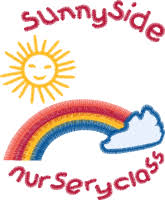 NurseryNovember/December 2018Staffing updateWe are delighted to welcome Melanie Higgins to our nursery team. Melanie will work with children in the yellow group.We have recently appointed a new Early Learning and Childcare Assistant Lyndsay Henry who will work with our extended day children during lunch times. We are hoping Lyndsay will start with us in January once all her checks have been completed. Mrs McCulloch who works with the 2 year olds will be off for the foreseeable future due to family circumstances. We are delighted to have Mrs Alix Vasvary who will work with the group on Monday, Tuesday and WednesdayTuck Shop From Monday 26th November 2018 the nursery is introducing a fruit tuck shop for all our nursery learners to buy fruit for a suggested donation of between 20-40p per fruit item.The tuck shop will be offered on a daily basis at the end of session.We need your helpHave you noticed the improvements to our indoor environment? Nursery environments change on a regular basis to meet the needs of all our learners, our learners are currently enjoying exploring the new improved sensory area. Post its’ are available if you would like to leave some feedback make suggestions or have ideas what you would like to see in nursery. Please look out for our snack consultation which we would like parent and carers to have an input in. We are currently consulting with our nursery learners about what they would like to have as a snack.  Monetary donations - £40.95We would like to thank all our parents and carers for the monetary donations put into our Llama money bank. This is gratefully received and we have been using some of the money to buy collage materials to be used within our creative area.E journalsMrs Gentleman is always available if you require help with logging on or any difficulties you may be experiencing.Mrs Gentleman will be available on any Monday, Tuesday or Wednesday if you require help and support.Superstar AssemblyThe nursery is joining in with the school superstar assemblies.  Children are chosen to receive a certificate for a variety of reasons such as being helpful, following routines, writing their name for the first time etc. The assemblies are held on a monthly basis and you will be sent a letter inviting you along to celebrate with your child.  Your child will be unaware they are receiving a certificate so please can we ask you to keep it a surprise. Parent Council Christmas FayreThursday 6th December 6-8.30pmWe are having a stall at this year’s Christmas Fayre. We will have a variety of Christmas crafts for sale. We hope to see you there on the night.Stay and Play DaysThe next stay and play days are for Christmas Craft:Tuesday 11th December – Daisy and Blue GroupsThursday 13th December – Yellow, Green and Red GroupCoffee and Carols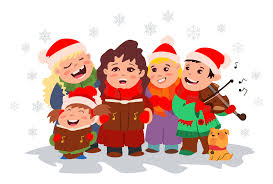 Friday 14th December at 10.15amLast year our Coffee and Carols was so successful that as a school we have decided to do it again.Parents are invited to come along and spend time listening to the nursery singing Christmas songs. Children who don’t normally attend nursery on a Friday are invited to come along from 10.10am and meet in the school gym hall.Nursery Christmas Party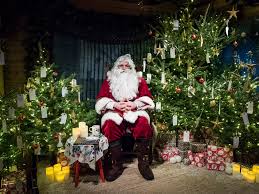 Wednesday 19th DecemberOur Christmas party will take place during normal nursery sessions. If your child does not normally attend nursery on a Wednesday please can we ask you to speak with either Mrs Gentleman or Miss Ross.Going paperlessFrom January we are going to go paperless with the nursery newsletter. Our newsletter will be uploaded to Sunnyside Primary web page and tweeted on Sunnyside Primary Twitter page.If you would like to have a paper copy please speak with your child’s key person and we will be happy to provide you with one.Christmas HolidaysThe nursery will close for the Christmas holidays at 3.30pm on Friday 21st December. We will reopen on Monday 7th January.Dates for your diaryIn-Service Days        Thursday 29th November                               Friday 30th NovemberDaily Tuck Shop        daily from Monday 26th                                        NovemberChristmas Fayre        Thursday 6th DecemberStay and Play Days    Tuesday 11th December                                Daisy and Blue                                Thursday 13th December                                Yellow, Green Red      Coffee and Carols       Friday 14th December at                                     10.15amChristmas Party         Wednesday 19th                                     DecemberNursery Closed          Monday 24th December to                                Friday 4th JanuaryNursery reopens        Monday 7th January 2019We wish all our learners and their families a very Merry Christmas and all the best for 2019.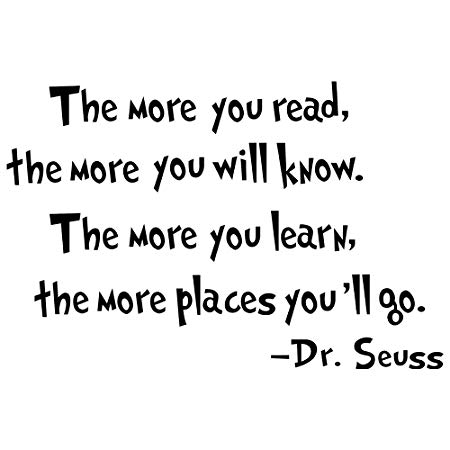 